تنويه للمستخدمين:الرقم القياسي لكميات الإنتاج الصناعيانخفاض الرقم القياسي لكميات الإنتاج الصناعي في فلسطين خلال شهر كانون ثاني 2020سجل الرقم القياسي لكميات الإنتاج الصناعي انخفاضا مقداره 6.65% خلال شهر كانون ثاني 2020 مقارنة                                                                                                                                                                                                                                                                                                         بشهر كانون أول 2019، إذ انخفض الرقم القياسي لكميات الإنتاج الصناعي إلى 101.66 خلال شهر كانون ثاني 2020 مقارنة بـ 108.91 خلال شهر كانون أول 2019 (سنة الأساس 2018 = 100).حركة كميات الإنتاج الصناعي على مستوى الأنشطة الاقتصادية الرئيسيةسجلت أنشطة الصناعات التحويلية انخفاضاً مقداره 10.29% خلال شهر كانون ثاني 2020 مقارنة بالشهر السابق والتي تشكل أهميتها النسبية 82.98% من إجمالي أنشطة الصناعة.كما سجلت أنشطة إمدادات المياه والصرف الصحي وإدارة النفايات ومعالجتها انخفاضاً مقداره 5.96% والتي تشكل أهميتها النسبية 2.39% من إجمالي أنشطة الصناعة.في حين سجلت أنشطة إمدادات الكهرباء والغاز والبخار وتكييف الهواء ارتفاعاً نسبته 21.90% والتي تشكل أهميتها النسبية 11.95% من إجمالي أنشطة الصناعة.وسجلت أنشطة التعدين واستغلال المحاجر ارتفاعاً نسبته 5.62% والتي تشكل أهميتها النسبية 2.68% من إجمالي أنشطة الصناعة.أما على صعيد الأنشطة الفرعية والتي لها تأثير نسبي كبير على مجمل الرقم القياسي، فقد سجلت بعض أنشطة الصناعات التحويلية انخفاضاً خلال شهر كانون ثاني 2020 مقارنة بشهر كانون أول 2019 أهمها صناعة منتجات المعادن اللافلزية الأخرى، صناعة المنتجات الصيدلانية الأساسية ومستحضراتها، صناعة منتجات المعادن المشكلة عدا الماكنات والمعدات، صناعة المنتجات الغذائية، صناعة منتجات التبغ، صناعة الخشب ومنتجات الخشب، وصناعة الملابس. من ناحية أخرى سجل الرقم القياسي لكميات الإنتاج الصناعي ارتفاعاً في بعض أنشطة الصناعات التحويلية منها صناعة منتجات المطاط واللدائن، صناعة الكيماويات والمنتجات الكيميائية، وصناعة الأثاث. لمزيد من المعلومات يرجى الاتصال:الجهاز المركزي للإحصاء الفلسطيني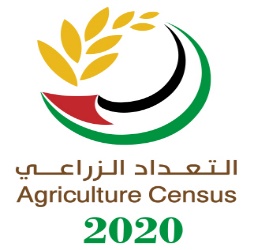 ص.ب. 1647، رام الله- فلسطين  هاتف: 2-2982700 (972/970) فاكس: 2- 2982710 (972/970) خط مجاني: 1800300300بريد إلكتروني: diwan@pcbs.gov.ps الصفحة الالكترونية: www.pcbs.gov.psتم تنقيح بيانات مؤشر الرقم القياسي لكميات الإنتاج الصناعي لشهر كانون ثاني 2020، وذلك انسجاماً مع أحدث التوصيات الدولية في هذا المجال.البيان الصحفي القديم